SIES COLLEGE OF ARTS, SCIENCE & COMMERCE, SION (WEST) MUMBAIREPORT - NSS RESIDENTIAL CAMP (2017-18)	SIES NSS Unit conducted seven days residential camp at the adopted village Kawathewadi from 7th January to 13th January, 2018. In all total, 50 NSS volunteers attended the camp and contributed in field of social service and social education for the betterment of the villagers.  The NSS Unit conducted a variety of sessions, activities and events based on different themes such as shramadan, cleanliness, health campaign, adult education, Home remedies, women empowerment, financial literacy and digitalization. The brief schedule and description of the events is as follows:Shramadan: It was one of the very important activities of the camp schedule. It continued for 5 days. During shramadan, the NSS team helped the villagers in cattle shed repairing work, grass cutting, weeding in and around villages and compost pit renewal. The previously built compost pit was reviewed.  The plastic and other non-biodegradable waste added to it was removed. The mud present in it was changed and the compost pit was freshly set up. This made the pit reusable not only by the villagers but also the volunteers who stayed there for 7 days. The volunteers also helped the villagers to pave a road. They helped by bringing inter-locks to the site of construction. Some volunteers also helped in setting the inter-locks together. This helped in completing the road quickly.Clean-up Drives: During the camp, daily, the volunteer teams conducted clean-up drives in and around village. They picked up plastic and paper waste from the main roads of the village. The area around the Community Hall was also cleaned. This helped making the roads accessible for the villagers as well as the volunteers. Waste was segregated later and then disposed in the compost pit accordingly. This enabled the roads to become cleaner. The activity was a great success as the village children also joined hands in hands with the volunteer and participated in cleaning jobs. Teaching activity: All the children of the village were assembled in the school for teaching event. The NSS team taught them basics in English, Maths and Science. This event was carried out for three days. English department and NSS team jointly organised a session on Basic English for the students of the local school. They were taught English using craft paper and other attractive objects. NSS volunteers also prepared teaching aids like charts, diagrams, graphs, tables for the easy learning of school children. The event was not only the great learning experience for the school children but also a learning experience for the volunteers about how to develop interest in the subject and to teach by keeping patience. The volunteers also conducted sessions for school children to inculcate the habit of reading and writing in them.Health Camp: A dental camp was set up in the community hall. Free oral check-up was provided for the villagers and all the kids of the local school. Complementary toothpastes were distributed. The health camp also consisted of three other stations. The stations included Haemoglobin check-up, Blood group check and also blood pressure check-up. A compiled report of the blood groups of all the students was provided to the principal of the school. A report regarding the blood pressure, haemoglobin count and blood group was provided to each villager. A general family health survey was conducted door to door to understand the basic health issues the villages are facing. A health campaign was conducted to make the village people aware about daily nutritional intake. Around 85 villagers including children were benefitted by this event.Street play series on health awareness: The volunteers performed a series of theme based street plays to create on general health awareness in and around the village. The themes included general health and hygiene, AIDS, Oral cancer and breast cancer. Several villagers gathered to watch the play.First Aid and Health-care Workshop: The volunteers conducted a workshop for the villagers to explain the importance of First Aid. The use and method of use of every item in a sample First Aid kit was described. The volunteers taught the villagers how to assemble a first aid kit. Sanitary Napkin Distribution: All the girl volunteers participated in this event. The volunteers went from door to door distributing the sanitary napkins. They also explained the benefits of using sanitary napkins over the use of cloth. They instructed how to use the sanitary napkin as well. They encouraged the villagers to buy and use sanitary napkins after this trial. Around 200 sanitary napkins were distributed.Soap Making Workshop: NSS team in association with Department of Chemistry organised a workshop on how to prepare soaps at home scale levels. This workshop enabled the villagers to learn a new method to earn money by making and selling soap. The volunteers then explained the importance of personal hygiene to the villagers because the making Bharat Swachh begins with oneself.Primary school beautification: Six different walls of the primary school of the village were painted by the volunteers. It helped not only to beautify the school walls but also to showcase the importance of education through the wall drawings and pictures. The pictures painted on the wall included cartoons and aesthetic sceneries. The activity required three days for its completion. Waste Management Workshop: This workshop was conducted in order to explain why the compost pit should be used regularly. The volunteers also explained how to use it. They explained the difference between dry waste and wet waste and the method of disposal of each. In lines with the Swachh Bharat Abhiyaan, the volunteers also told the villagers about the movements been taken all over the country in order to make a cleaner India.Basket Gardening Workshop: The department of Botany and NSS team jointly conducted a workshop on basket gardening. The villagers were taught how to grow herbs and some spices at home itself. This benefitted the villagers as they can now save the money they once spent on buying such vegetables and groceries.Seminar on medicinal values of plants and Home Remedies: The department of Botany and NSS team jointly conducted a workshop on medicinal aspects of plants and their uses in home remedies. Volunteers explained to the villagers how one could treat a certain illness or ailment by preparation of medication or tonic at home level.Seminar on Nutritional aspects of fruits and their preservation techniques: The department of Botany and NSS team jointly conducted a workshop on the nutritional aspects of fruits and vegetables. In preservation techniques, the villagers were taught the processing of oranges and lemon into squash and syrups respectively. Session on financial literacy: NSS team and Economics Department together organized a talk and interactive session on the significance of financial literacy. The event was mainly conducted for the women of the village to give them information on financial literacy and promote the idea of ‘women self-help groups’ for their betterment. This also helped the women understand and manage financial resources effectively.Session on the use and advantages of Internet: The Computer Science department and NSS team jointly conducted a session on use and advantages of internet for the school children. The team not only explained the usage of the internet but also demonstrated how one can use the application of Google Earth.Session on Digitalization: IT department and NSS team jointly carried out a survey and session on digitalization. The survey helped to obtain the number of villagers who did not have an Aadhar Card and would now provide the resources for them to acquire one. A session on the importance of owning identification documents was also conducted. They were also explained about the ease and efficiency of net banking.Star Gazing activity: In association with the physics department, the NSS team conducted a session on Star Gazing. The telescopes were mounted outside the community hall and all the interested villagers were given the opportunity to view the famous star clusters and nebulas. The constellations found in the sky are also explained. All the participants were introduced to the different world and thus had an amazing time. Short film screening: A short film based on ‘Farmer Suicide’ was shown to the villagers. This was followed by a healthy discussion. The discussion helped the volunteers to create awareness among the villagers regarding the solutions available if the farmers are unable to earn sufficient capital.Skit play competition: Volunteers were distributed into groups and were asked to prepare skit plays. They performed these plays in the community hall. This helped in creating awareness among the villagers and also instilled confidence among the volunteers.Cultural events and Talent Hunt: The volunteers as well as the kids of the village were encouraged to come and present their talents in front of the audience. The programme was pretty entertaining and lifted spirits. Talent Hunt was the event conducted to encourage the hidden talents of each and every NSS volunteers. The event gave opportunity and platform to the volunteers to showcase their talents like singing, dancing, beat-boxing, mimicking, story - telling, etc.Toy and clothes donation drive: The volunteers donated toys and clothes to the school children and villagers. 	The camp was visited and inspected by Dr. (Mrs.) Kranti Ukey, Area Coordinator and NSS P.O., Lala Lajpatrai College. She encouraged the NSS unit and guided the students about role and responsibilities of NSS Unit. 	In this seven days span, NSS volunteers got opportunity to see the village life closely. They also got platform to display their extra-curricular talents. The village got benefited through all the events and activities organised by the camp. The villagers enjoyed participating in the various events arranged by the unit and whole heartedly supported the camp. Volunteers also got a very good exposure to learn various qualities such as dedication, leadership, team spirit, administration, hard-work and so on. Thus, the NSS residential camp for this year has been a great success!Dr. Neeraja S. Tutakne,									  NSS, P.O., SIES College, 									    Sion (West) Mumbai***********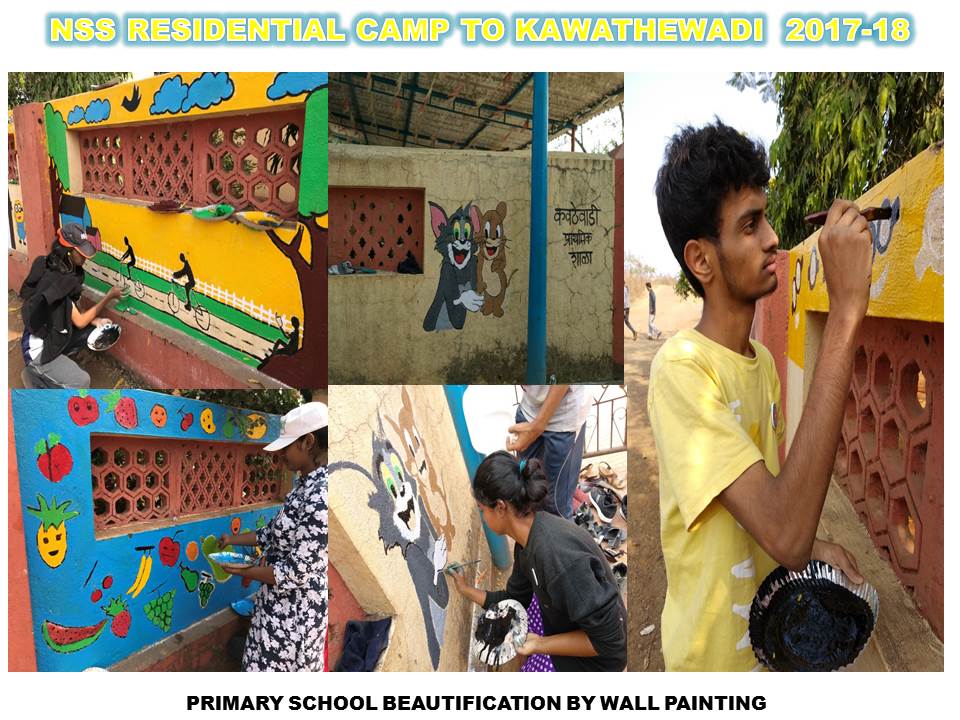 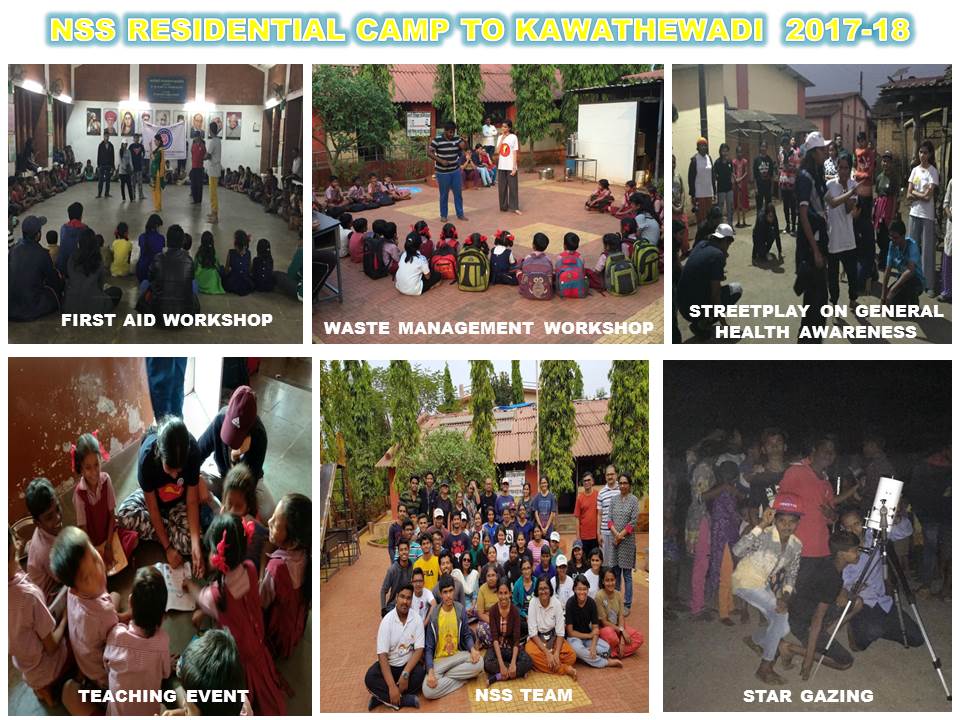 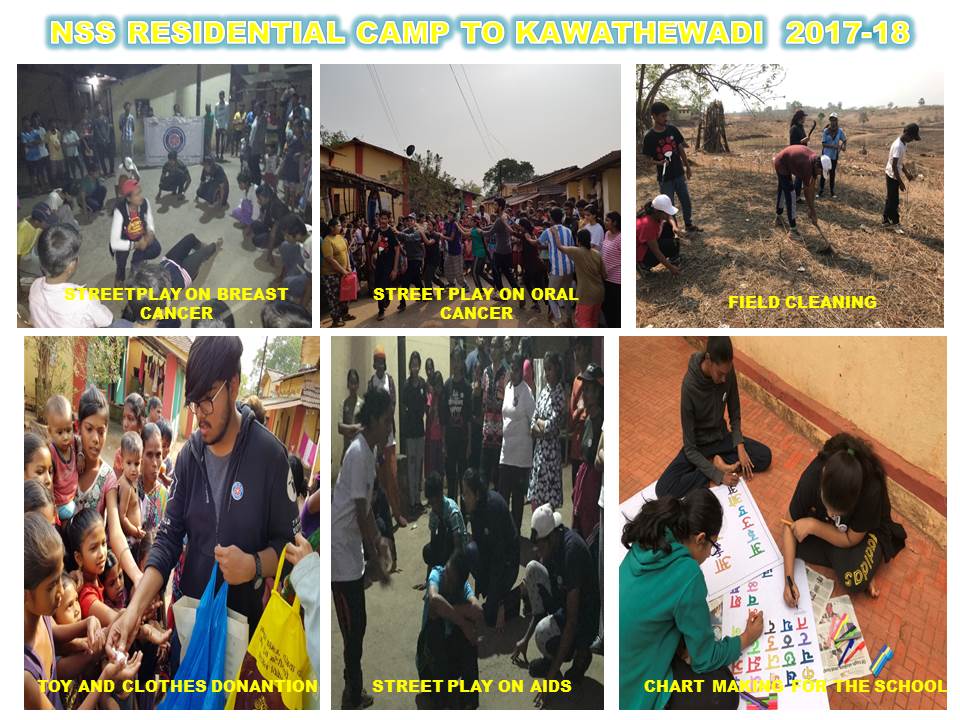 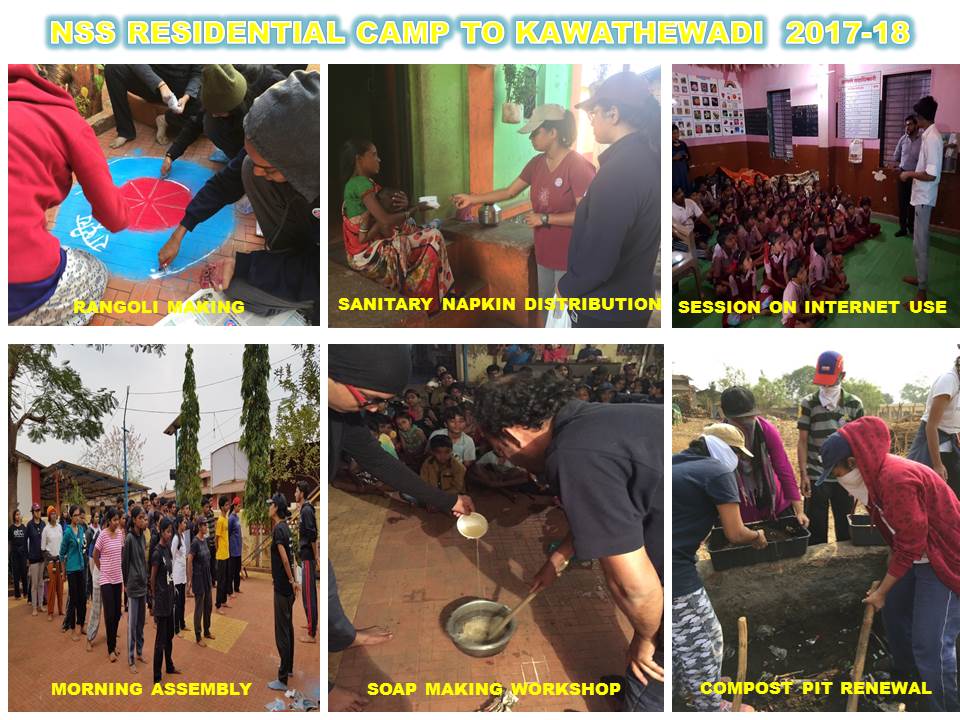 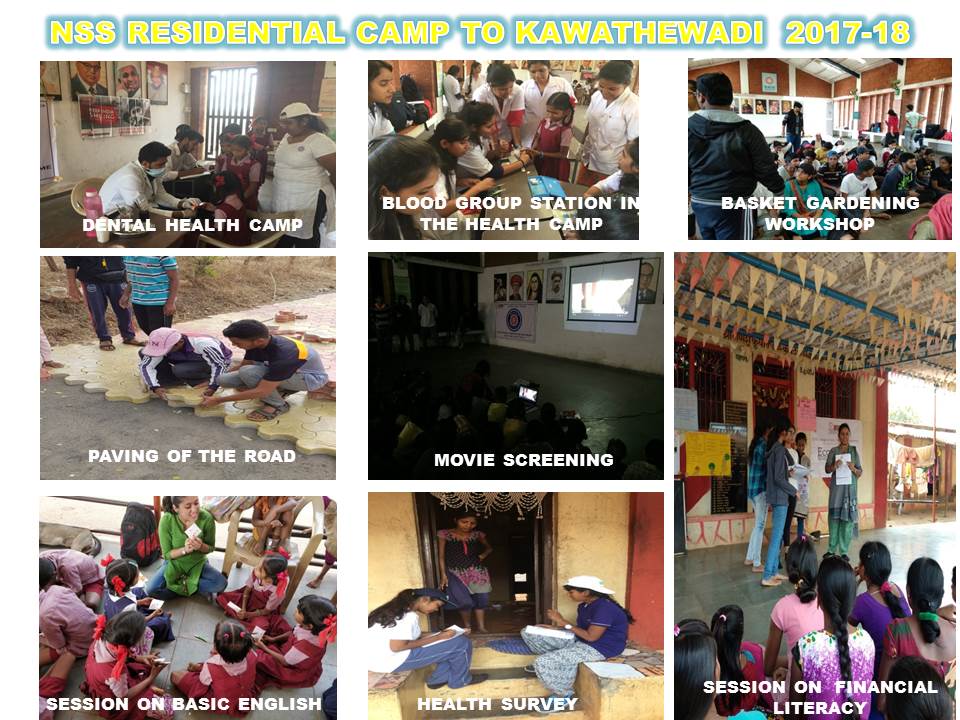 DayDateEventsSunday7th January 2018Camp set upSurvey and Publicity of the events to be heldShort film screening Monday8th January 2018Shramadan and clean up drivesSchool Beautification by wall paintingSchool Teaching Event – Maths, Science, EnglishSession on Internet useWorkshop on digitalizationCultural events and talent huntTuesday9th January 2018Shramadan and clean up drivesSchool Teaching Event – Maths, Science, EnglishCancer awareness drivesSoap making workshopWaste management workshopWednesday10th January 2018Shramadan and clean up drivesWorkshop on basket gardeningWorkshop on Medicinal plants and home remediesNutritional aspects of fruits and their processing for preservationStar gazing activityThursday11th January 2018Shramadan and clean up drivesSchool Teaching Event – Maths, Science, EnglishFirst Aid & Health careSession on Sanitary napkin’s importance and useCultural events and talent huntFriday12th January 2018Shramadan and clean up drivesHealth campSession on financial literacySaturday13th January 2018Feed-back sessionClothes and toys donation driveCamp winding up activity